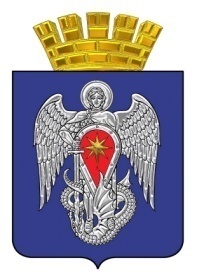 МИХАЙЛОВСКАЯ ГОРОДСКАЯ ДУМАВОЛГОГРАДСКОЙ ОБЛАСТИРЕШЕНИЕПринято Михайловскойгородской Думой 18 декабря 2018 г.                                                                № 137 Об утверждении прогнозного плана (программы) приватизации муниципального имущества на 2019 год и плановый период 2020 и 2021 годов	В соответствии с федеральными законами от  06.10.2003 № 131-ФЗ «Об  общих  принципах  организации  местного  самоуправления в Российской  Федерации», от 21.12.2001 № 178-ФЗ «О приватизации государственного и муниципального имущества», руководствуясь требованиями пункта 2 ст.6 Порядка приватизации имущества, находящегося в собственности городского округа  город Михайловка Волгоградской области, утвержденного  решением Михайловской городской Думы от 26.02.2008 № 298, статьей 19 Устава городского округа город Михайловка Волгоградской области, Михайловская городская Дума РЕШИЛА:1.Утвердить прогнозный план (программу) приватизации муниципального имущества на 2019 год и  плановый период 2020 и 2021 годов  (прилагается).2.  Администрации городского округа город Михайловка Волгоградской области:2.1. Осуществить приватизацию объектов муниципального имущества в соответствии с настоящим решением и действующим законодательством Российской Федерации.2.2. Настоящее решение подлежит официальному опубликованию.3.  Признать утратившими силу следующие решения Михайловской городской Думы:- от 21.11.2017 № 24 «Об утверждении прогнозного плана (программы) приватизации муниципального имущества на 2018 год и на плановый период 2019 и 2020 годов»;- от 30.01.2018 № 48 «О внесении изменений в решение Михайловской городской Думы Волгоградской области от 21 ноября 2017 № 24 «Об утверждении прогнозного плана (программы) приватизации муниципального имущества на 2018 год и на плановый период 2019 и 2020 годов»;- от 28.09.2018 № 111 «О внесении изменений в решение Михайловской городской Думы Волгоградской области от 21 ноября 2017 № 24 «Об утверждении прогнозного плана (программы) приватизации муниципального имущества на 2018 год и на плановый период 2019 и 2020 годов»;- от 02.11.2018 № 123 «О внесении изменений в решение Михайловской городской Думы Волгоградской области от 21 ноября 2017 № 24 «Об утверждении прогнозного плана (программы) приватизации муниципального имущества на 2018 год и на плановый период 2019 и 2020 годов».4. Настоящее решение вступает в силу с 01.01.2019 г.Председатель Михайловской городской ДумыВолгоградской области                                                                        Т.А. ЗабазноваГлава городского округагород МихайловкаВолгоградской области                                                                          С.А.Фомин19 декабря 2018 г.Приложение     к решению Михайловской городской Думы Волгоградской области                        от 19.12.2018  № 137«Об утверждении прогнозного плана (программы) приватизации муниципального имущества на 2019 год и плановый период 2020 и 2021 годов»   ПРОГНОЗНЫЙ ПЛАН (ПРОГРАММА) ПРИВАТИЗАЦИИМУНИЦИПАЛЬНОГО ИМУЩЕСТВА НА 2019 ГОД И НА ПЛАНОВЫЙ                  ПЕРИОД 2020 И 2021 ГОДОВЦели, задачи и направленияприватизации муниципального имущества1.1. Главными целями приватизации объектов муниципальной собственности городского округа город Михайловка (далее - объекты муниципальной собственности) являются повышение эффективности управления муниципальной собственностью городского округа, мобилизации доходов в бюджет городского округа город Михайловка Волгоградской области, оптимизации использования муниципального имущества, недопущение его ухудшения, снижение бремени расходов по содержанию объектов муниципальной собственности.1.2. Для достижения указанных целей необходимо решение следующих задач:1.2.1. Повышение эффективности использования муниципального имущества.1.2.2. Оптимизация структуры муниципальной собственности городского округа город Михайловка, то есть приватизация муниципального имущества, не обеспечивающего выполнение функций и полномочий органов местного самоуправления городского округа город Михайловка.1.2.3. Пополнение доходной части бюджета городского округа город МихайловкаВолгоградской области от приватизации муниципального имущества.1.2.4. Уменьшение бюджетных расходов на управление объектами муниципальной собственности.1.2.5. Создание условий для развития рынка недвижимости.1.2.6. Создание благоприятной экономической среды для развития бизнеса, прежде всего в наиболее важных секторах экономики городского округа город МихайловкаВолгоградской области.1.2.7. Привлечение инвестиций в реальный сектор экономики городского округа город Михайловка.1.2.8. Создание широкого слоя эффективных собственников, ориентированных на расширение производства товаров и услуг, необходимых населению городского округа город Михайловка, создание новых рабочих мест в соответствии с Федеральным законом от 26 июля 2006 г. N 135-ФЗ «О защите конкуренции».1.2.9. Обеспечение со стороны органов местного самоуправления городского округа город Михайловка процесса приватизации муниципального имущества по принципу равенства покупателей в соответствии со ст. 13 Федерального закона от 21 декабря 2001      № 178-ФЗ «О приватизации государственного и муниципального имущества».1.3. Основными направлениями в осуществлении приватизации муниципального имущества являются:1.3.1. Приватизация объектов недвижимости и земельных участков, на которых расположены эти объекты недвижимости.1.3.2. Приватизация муниципальных унитарных предприятий городского округа город Михайловка Волгоградской области.2. Перечень объектов муниципального имущества,предлагаемых к приватизации на 2019 год и плановый период 2020 и 2021 годов№ п/пНаименование имуществаАдрес местонахождения имуществаКраткая характеристикаСрок приватизации1ЗданиеВолгоградская обл.,г.Михайловка,ул.Ленина,169Отдельно стоящее  одноэтажное нежилое здание, общей площадью 227,6 кв.м. Балансовая стоимость 437,6 тыс. руб., остаточная стоимость 0,0 руб.2019г2Комплекс зданий в составе объектов:Волгоградская обл.,г.Михайловка,пер.Ясный,5Комплекс одноэтажных зданий и сооружений, общей площадью 855,9 кв.м. Балансовая стоимость 2384,35тыс.руб., остаточная стоимость 0,0 руб.2019гНежилое здание-//-Нежилое здание, общей площадью 473,8 кв.м., литер: А, этажность:1Нежилое здание-//-Нежилое здание, общей площадью 38,3кв.м., литер: Б, этажность:1Нежилое здание-//-Нежилое здание, общей площадью 78,1кв.м., литер: В, этажность:1Нежилое здание-//-Нежилое здание, общей площадью 44,8кв.м., литер: Д, этажность:1Нежилое здание -//-Нежилое здание, общей площадью 220,9кв.м., литер: Е, этажность:13Нежилое зданиеВолгоградская обл.,г.Михайловка, ул.Пирогова,2Отдельно стоящее нежилое здание, общей площадью 780,3 кв.м. Балансовая стоимость 2 639,7тыс.руб., остаточная стоимость 0,0 руб.2019г4Нежилое зданиеВолгоградская обл., Михайловский р-н, х. Ильменский 1-й,
ул.Центральная, 26Отдельно стоящее нежилое здание. Общей площадью407,4 кв.м. Балансовая стоимость 1 644,7 тыс. руб., остаточная стоимость 0,0 руб.2019г5Здание баниВолгоградская обл., Михайловский р-н,ст.Етеревская,ул.Школьная,2АОтдельно стоящее одноэтажное нежилое здание, общей площадью 150,1 кв.м. Балансовая стоимость 32,50 тыс. руб., остаточная стоимость 0,0 руб.2019г6Нежилое зданиеВолгоградская обл., Михайловский р-н, х.Зиновьев, ул.Молодежная, 11Отдельно стоящее нежилое здание, общей площадью 64,2 кв. м. Балансовая стоимость 99,5 тыс. руб., остаточная стоимость 0,0 руб.2019г7Фельдшерско-акушерский пунктВолгоградская обл., Михайловский р-н, х.Фролов,
ул.Новая,9Отдельно стоящее здание,общей площадью 39,7 кв.м. Балансовая стоимость 199,75 тыс. руб., остаточная стоимость 0,0 рублей. 2019г8Нежилое зданиеВолгоградская обл., Михайловский р-н, х.Фролов, 
ул.Центральная,7Отдельно стоящее здание,общей площадью 171,4 кв.м. Балансовая стоимость146,2 тыс. руб., остаточная стоимость 0,0 рублей.2019г9Нежилое зданиеВолгоградская обл., Михайловский р-н,х.Субботин,ул.ЮрияПрищепного,84Отдельно стоящее нежилое здание, общей площадью 36,2 кв.м. Балансовая стоимость 62,21 тыс. руб., остаточная стоимость 0,0 руб.2019г10Нежилое зданиеВолгоградская обл.,г.Михайловка,ул.Заречная,41Отдельно стоящее нежилое здание, общей площадью364,3 кв.м. Балансовая стоимость 68,59 тыс.руб., остаточная стоимость 0,0 руб.2019г11Железный сейфВолгоградская обл.,г.Михайловка,ул.Обороны, 42 аЖелезный сейф, 1963 года. Балансовой стоимостью 1,80 тыс.руб., остаточная стоимость 0,0 руб.2019г12Автомобиль ГАЗ 3102Волгоградская обл.,г.Михайловка,ул.Обороны, 42 а2005 года выпуска, идентификационный номер  VIN X9631020061310000, цвет буран, государственый регистрационный знак Р 302 АМ 34, балансовой стоимостью 243,6 тыс.руб.2019г